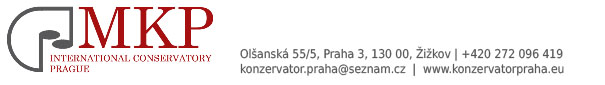 _________________________________________________________________________________________ Žádost o ukončení přerušení vzdělávání Jméno a příjmení žáka: ……………………………………………………….…………………………………………………………….  Datum narození: ……………………………………….. Bydliště: ………………………………………………………………………………………..…………………………………………..…….. Žádám o ukončení přerušení vzdělávání a zařazení do …………………. ročníku, oboru …………………………. ……………………………………………………………………………………………………………………………………………………………. od ……………………………………. V …………………………………. dne ………………………            	 	 _______________________  	 	 	 	 	 	 	 	            podpis žadatele  	 	 	 	 	 	 	 	 _______________________  	 	 	 	 	 	 	 	  podpis zákonného zástupce* *u nezletilých žáků  